Name:		Date:  	Chapter 2 Test	Page 1At a Fall Forest Festival, a large container of acorns was used in an estimation contest. The person who guessed closest to the actual number won a prize. The container held 128 247 acorns.Model the number of acorns on a place value chart. Sketch your model.Write the number of acorns in words.Nicholas wrote three numbers in expanded form. Write these numbers in standard form.400 000 + 70 000 + 8000 =   	400 000 + 20 000 + 3000 + 600 + 50 + 2 =   	400 000 + 70 000 + 800 + 1 =   	Arrange them in order from least to greatest. 	,	,  	a) Arrange these numbers in order from least to greatest. 565 127	565 120	566 112	556 121	556 128 	,	,	,	,  	Bryne used 816 792 stitches to make a quilt.Write the words for the number of stitches.Round the number in a) to the nearesthundred thousand  	ten thousand  	thousand  	Name:		Date:  	Chapter 2 Test	Page 2Write each number in standard form.a)Ones  Tenthsb) 1 + 0.8 + 0.02 + 0.006  	Write each number in words.A pizza delivery business reported that, for every 1000 pizzas ordered, 390 are plain cheese.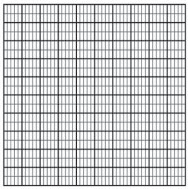 Colour a thousandths grid to represent the portion of pizzas that are plain cheese.Write a fraction with a denominator of 1000 for the coloured part.  	Write a fraction with a denominator of 100 for the coloured part.  	Write a decimal thousandth for thecoloured part.  	                              Write a decimal hundredth for the coloured part.  	Olivia said that 20 of the 100 pages in her book have pictures.Karla said that is the same as saying 0.020 of the pages have pictures. Is Karla correct? Explain.Name:		Date:  	Chapter 2 Test	Page 3Round each decimal to the nearest hundredth and to the nearest tenth.In a survey, 1000 people were asked to identify their favourite colour.Write a decimal thousandth to represent each colour.blue  		  red  	 green  			 purple  			  pink  		Round each decimal to the nearest hundredth.Favourite Colour 	,	,	, 	,  	In a group of 100 people, about how many might say red is their favourite colour?about	people out of 100Arrange each set of numbers in order from least to greatest.a) 4.032, 0.261, 0.008, 1.329 	,	,	,  	b) 0.092, 0.099, 0.909, 0.209 	,	,	,  	ThousandsThousandsThousandsOnesOnesOnesHundredsTensOnesHundredsTensOnesa)0.370  	b)0.004  	c)2.185  	d)0.406  	a)0.429b)1.074c)0.523d)6.458